Информационно-технологическое сопровождение (1С:ИТС) – это комплексная поддержка, которую фирма "1С" совместно с официальными партнерами оказывает пользователям программ "1С:Предприятие".Поддержка пользователей программ 1С осуществляется по договору 1С:ИТС.Договор 1С:ИТС могут заключить пользователи программ системы "1С:Предприятие" — юридические или физические лица, которые приобрели легальную версию программы.Заключая договор 1С:ИТС, пользователи программ 1С получают:легальные обновления программных продуктов 1С;профессиональную Информационную систему 1С:ИТС;сервисные и консультационные услуги фирмы "1С" и ее партнеров.Обратите внимание, сопровождение программных продуктов "1С:Предприятие 8 ПРОФ" и их легальное обновление возможно только при наличии договора 1С:ИТС.Сравнение ИТС ПРОФ и ИТС ТехноЦЕНЫИТС ТЕХНОИТС ПРОФСтоимость сопровождения по другим видам договоров ИТС уточняйте у менеджера.ИТС ПРОФИТС ТехноДоступ к официальной поддержкеДоступ к официальной поддержкеДоступ к официальной поддержкеОбновления программных продуктов 1СНеограниченноНеограниченноЛиния консультаций фирмы «1С»Неограниченно1 раз в месяцУслуги партнераУслуги партнераУслуги партнераОбновление платформы и типовых конфигураций «1С:Предприятие», диагностика состояния информационной базы, создание архивной копии, проверка работоспособности подключенных сервисовЕжемесячно, согласно типовым условиям сопровождения*Настройка и проверка доступа к интернет-версии Информационной системы 1С:ИТС или установка офлайн-версии, обучение пользованию.Однократно при начале сопровожденияОзнакомление с новыми материалами Информационной системы 1С:ИТС и подборка консультационно-методических материалов по запросу пользователя.ЕжемесячноПроверка настройки интернет-поддержки в программе 1С.Однократно при начале сопровожденияОзнакомление с возможностями сервисов, включенных в тариф: «1С-Отчетность», «1С-ЭДО», «1С:Контрагент» и др. Демонстрация новых возможностей сервисов.ЕжемесячноЛиния консультаций партнера по телефону или электронной почте.На усмотрение партнера (может быть частично платной)На усмотрение партнера (может быть платной)Прочие услуги: продажа и установка программ и дополнительных лицензий «1С:Предприятие», подключение и настройка сервисов 1С:ИТС, настройка программ 1С, адаптация и модификация программ 1С под потребности пользователя, демонстрация и обучение по работе с программами «1С:Предприятие» и сервисами 1С:ИТС, обновление нетиповых конфигураций, тестированиеи исправление информационных баз и др.Согласно тарифным планам и прайс-листу партнераСогласно тарифным планам и прайс-листу партнераДля пользователей «1С:Предприятие 8 КОРП»: обновление платформы «1С:Предприятие 8 КОРП», услуги корпоративной технической поддержки платформы «1С:Предприятие 8 КОРП» согласно установленного уровня обслуживания (Service Level Agreement — SLA).C 2020 года, в период действия приобретенной 1С:Расширенной корпоративной лицензии (РКЛ)ДополнительноДополнительноДополнительноВыпуск журнала «БУХ.1С» (электронный вариант)ЕжемесячноЕжемесячноЭлектронные книги, аудио- и видеозаписи и др.ЕжемесячноУчастие в подарочных акциях «Зима подарков 1С:ИТС» и «Лето подарков 1С:ИТС»В период проведения акцийДоступ к сервисам 1С:ИТСДоступ к сервисам 1С:ИТСДоступ к сервисам 1С:ИТС 1С:Контрагент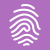 Автоматическое заполнение реквизитов контрагентов в различных документах и быстрая проверка информации о контрагентах.7200 автозаполнений360 «Досье контрагента 1С:Отчетность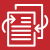 Быстрая и удобная подготовка и отправка регламентированной отчетности из программ 1СОдин индивидуальный предприниматель или одно юридическое лицо + неограниченное  количество обособленных подразделений для сдачи ФНС 1С-ЭДО / 1С-Такском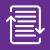 Обмен счетами-фактурами и другими юридически значимыми документами с поставщиками, покупателями и прочими контрагентами в электронной форме из программ 1СОтправка — 100 комплектов документов в месяцПолучение — неограниченноОтправка — 50 комплектов документов в месяцПолучение — неограниченно Информационная система 1С:ИТС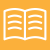 Самый полный информационный ресурс для людей, которые работают с программами 1С — справочники, методики, руководства, консультации по программам и законодательствуСм.раздел «Доступ к Информационной системе 1С:ИТС»Ограниченный доступ. Подробнее 1С:Лекторий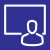 Семинары по законодательству и его отражению в программах «1С:Предприятия» — в формате онлайн-трансляций и видеозаписей.Бесплатное подключение к 1С:Лекторию (до 10 человек от организации), просмотр записей - не ограничен Отвечает аудитор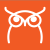 Персональные письменные консультации от экспертов и аудиторов фирмы «1С» по вопросам бухгалтерского, налогового и кадрового учетаНеограниченно 1С-Коннект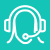 Корпоративный чат и оперативная поддержка пользователей программ 1СДля двух пользователей — подключение к любым линиям поддержки обслуживающего партнера и вендоров.Для всех пользователей  –подключение к любым линиям поддержки вендоров и одной линии поддержки обслуживающего партнераДля всех пользователей  –подключение к любым линиям поддержки вендоров и одной линии поддержки обслуживающего партнера 1С:Облачный архив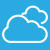 Автоматическое резервное копирование информационных баз в облачное хранилище20 Gb дискового пространства (20-30 копий баз данных) 1С:Линк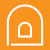 Доступ через интернет к программам 1С, установленным на компьютере пользователяДоступ к двум информационным базам 1С, любое количество пользователей (по числу приобретенных клиентских лицензий «1С:Предприятия») 1С:Сверка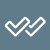 Автоматическая сверка счетов-фактур с контрагентамиНеограниченноНеограниченно 1С:ДиректБанк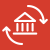 Отправка платежей и получение выписок напрямую из 1С, без переключения в «Клиент-банк»НеограниченноНеограниченно 1С:Торговая площадка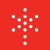 Сервис для участников «Бизнес-Сети». Торговая площадка в  программах 1С для поставщиков и покупателейНеограниченноНеограниченно ЭДО без электронной подписи для участников «Бизнес-Сети»Обмен электронными документами без электронной подписи между пользователями программ 1СНеограниченноНеограниченно «1С:Предприятие» через Интернет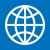 Облачный сервис для работы с программами 1С через интернетЛюбые приложения, доступные по тарифу «Проф», 5 одновременных сеансов работы, 10 информационных баз 1С:Подпись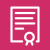 Получение квалифицированного сертификата электронной подписи для обмена юридически значимыми электронными документамиОдна лицензия для оформления квалифицированного сертификата 1С:Номенклатура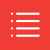 Загрузка карточек товаров в «1С:Предприятии 8» из стандартизированного каталога10 000 карточек5 000 карточекДоступ к Информационной системе 1С:ИТСДоступ к Информационной системе 1С:ИТСДоступ к Информационной системе 1С:ИТСМетодические материалы по настройке и эффективному использованию программ 1СДаДаРекомендации по разработке и администрированию программ 1СДаДаСправочники по бухгалтерскому и налоговому учету в программах 1СДаСправочники по налогам и взносамДаСправочники по составлению бухгалтерской и налоговой отчетности, а также отчетности по страховым взносам в программах 1СДаСправочник по электронному документообороту и его применению в программах 1СДаСправочник по универсальному передаточному документу и его применению в программах 1СДаСправочник по универсальному корректировочному документу и его применению в программах 1СДаСправочники по кадрам и ведению кадрового учета и расчетов с персоналом в программах 1СДаПомощники расчетов отпускных, командировочных и различных пособийДаДаПравовой справочник руководителя по ведению бизнесаДаДаСправочник по договорам и налоговым последствиям при их заключенииДаСправочник по контрольно-кассовой технике и ответы на распространенные вопросы по ее использованиюДаДаОтветы аудиторов и экспертов на вопросы пользователей 1C:ИТС по бухгалтерскому учету, налогообложению и кадровым вопросамДаОтветы специалистов 1С на вопросы по программеДаДаНормативно-правовая база «1С:Гарант»ДаКомментарии экспертов фирмы «1С» к законам, письмам и решениям судовДаДаБухгалтерская периодика и электронные версии книг издательства «1С-Паблишинг»Да6 мес.12 мес.Рекомендованная цена11 799 руб.22 320 руб.Льготная цена (при непрерывном продлении договора ИТС)9 834 руб.18 600 руб.1 мес.3 мес.6 мес.12 мес.24 мес.Рекомендованная цена7 157 руб.15 469 руб.27 937 руб.52 860 руб.Льготная цена (при непрерывном продлении договора ИТС)5 964 руб.12 892 руб.23 283 руб.44 064 руб.79 315 руб.